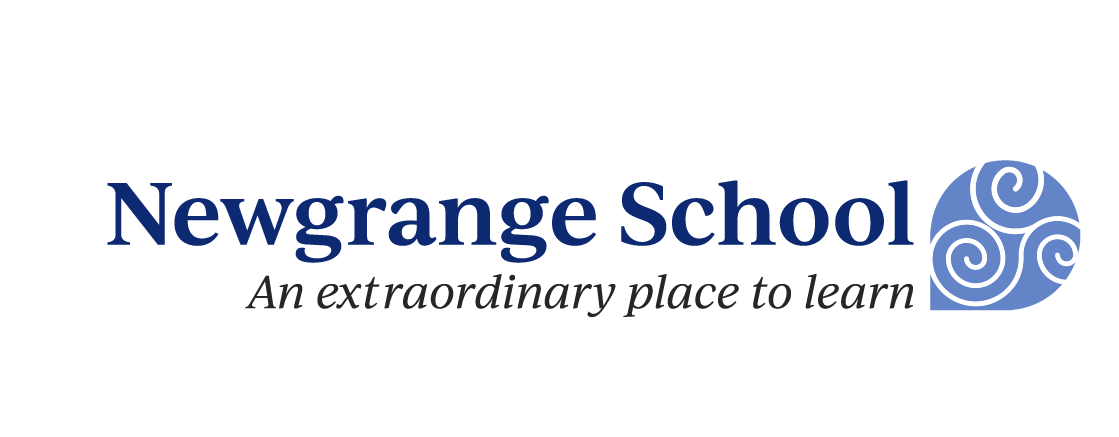 SCHOOL YEAR: 2020-2021School Health ServicesSchool Nurse Phone: 609-584-1800 x 229Fax: 609-584-6242STUDENT NAME: 	Health and Family Life Education: Human Relationships and SexualityDear Parent or Guardian:The purpose of this letter is to provide notification of Health and Family Life Education lessons for your child’s class this school year. This instruction can include lessons on sensitive topics related to puberty, sexuality, and personal hygiene. The material provided is for the purposes of implementing a program consistent with content outlined in New Jersey Core Curriculum Standard 2.4: Human Relationships and Sexuality. Pursuant to N.J.S.A. 18A:35-4.7, any child whose parent or guardian presents to the school a signed statement that any part of instruction in health, family life education, or sex education is in conflict with his or her conscience or sincerely held moral or religious beliefs shall be excused from that portion of the course. The New Jersey Core Curriculum Standards can be found athttp://www.state.nj.us/education/cccs/standards/2/index.htmlAlso, please be aware that classroom instruction in Science can include reproductive lessons, and counseling can include human relationship lessons, for example. Please be encouraged to discuss your questions regarding Health and Family Life Education with your child’s teachers.If you do not want your child to participate in Health and Family Life Education: Human Relationships and Sexuality:Please complete and submit to The Newgrange School only if you do not want your child to participate in Health and Family Life Education: Human Relationships and Sexuality.PLEASE CHECK: 	 I DO NOT want my child to participate in Health and Family Life Education.Parent or Guardian Signature 	Date  	**IT IS NOT NECESSARY TO SUBMIT THIS SIGNED DOCUMENT IF YOU DO WANT YOUR CHILD TO PARTICIPATE IN HEALTH AND FAMILY LIFE EDUCATION CLASS**